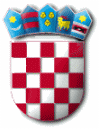 REPUBLIKA HRVATSKAZADARSKA ŽUPANIJA  OPĆINA PRIVLAKA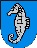 Ivana Pavla II    46, 23233 PRIVLAKAKLASA: 400-08/20-01/04URBROJ: 2198/28-01-21-4Privlaka,  21. siječnja 2021. godineNa temelju članka 39. Zakona o proračunu („Narodne novine“ broj 87/08, 136/12 i 15/15) i članka 30. Statuta Općine Privlaka  („Službeni glasnik Zadarske županije“ broj 05/18), Općinsko vijeće općine Privlaka na 36. (tridesetšestoj) sjednici održanoj 21. siječnja 2021. godine donosiODLUKUo prvoj izmjeni i dopuni Odluke o izvršenju Proračuna općine Privlaka za 2021. godinuČlanak 1.U Odluci o izvršavanju Proračuna općine Privlaka za 2021. godinu („Službeni glasnik Zadarske županije“ broj 21/20) u glavi VII. ZADUŽIVANJE I DAVANJE JAMSTVA, u članku 24., mijenjaju se stavci 1. i 2. i glase:U prvim izmjenama i dopunama Proračuna općine Privlaka za 2021. godinu i projekcijama za 2022. i 2023. godinu planirani su primici od dugoročnog zaduživanja u iznosu od 10.293.710,84 kn za realizaciju kapitalnog projekt K3010-14 Izgradnja i opremanje Dječjeg vrtića. Povlačenje kreditnih sredstava temeljem ovog zaduženja izvršit će se sukcesivno, temeljem vjerodostojne dokumentacije o namjenskom korištenju kredita (računi, građevinske situacije, ugovori i sl.) kroz proračunsku godinu 2021. godini u iznosu od 10.293.710,84 kn.Očekivani iznos ukupnog duga s ove osnove na kraju  2021. godine iznosi 10.293.710,84  kuna. Izdaci i rashodi za otplatu ovog kredita imaju prednost u izvršavanju Proračuna u odnosu na sve ostale obveze.Članak 2.Ova Odluka stupa na snagu danom objave u Službenom glasniku Zadarske županije.					 	OPĆINSKO VIJEĆE  OPĆINE PRIVLAKA 						                      P r e d s j e d n i k :						                         Nikica Begonja